Robert Smith Grocery Store Manager[Today’s Date][341 Company Address]
[Company City, State xxxxx]
[(xxx) xxx-xxxx]
[hiring.manager@gmail.com]Dear [Mr./Mrs./Ms.] [Hiring Manager’s Name],When I came to know of your requirement for a Grocery Store Manager through *** (Your employee, I couldn’t resist myself, and I had to write this letter and enclose my resume for your consideration. With a proven successful track record of being in this field for more than 15 years now, I strongly believe that my leadership and interpersonal skills, along with my capability to direct all aspects of grocery store operations would not only contribute to your store’s mission, but also improve sales, and enhance customer satisfaction.My background includes handling money and computer systems, working directly with the public, providing excellent customer services, and ensuring smooth operations. While working at *** for 8 years, I was responsible for hiring and training staff, overseeing daily financial transactions, and participating in all activities that would propel sales and bring revenue to the store. And, I would like to bring the same result to *** as well.Summary of my chief accomplishments, and duties include – Excelling as a store cashier-cum manager with **** for the past 9 years, spearheading the daily running of the store, including following and enforcing store policies, security measures, cash and inventory control, and customer service standards.Performing asset management and avoiding overstocking/understocking; and delivering stellar leadership in-store operations, budget administration, and vendor communications.Demonstrable knowledge and experience to understand what is needed for the employees, and liaising effectively with a diverse consumer base to improve customer satisfaction.Superior abilities to identify consumer needs, address suggestions, and issues; and deliver a high level of consumer satisfaction, support, and loyalty.Successfully increased sales and revenue growth of *** and **** by 38% and 54% respectively within six months of my joining the store. With my strong background in operations and logistics, along with my ability to manage and motivate the store staff, I am confident that my record of service would make a substantial positive impact on ***. I am excited to share more details with you in your response. If you think my skills and experience parallel your requirements, you can feel free to reach me for an interview by calling ()Thank you in advance for your consideration. Looking forward to speaking with you soon.Sincerely, [Your Name]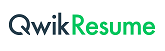          © This Free Cover Letter is the copyright of Qwikresume.com. Usage Guidelines